О внесении изменений в постановление администрациирайона от 22.06.2016 № 307-пВ соответствии с Федеральным законом от 06.10.2003 № 131-ФЗ «Об общих принципах организации местного самоуправления в Российской Федерации», Федеральным законом от 27.07.2010 № 210-ФЗ «Об организации предоставления государственных и муниципальных услуг», руководствуясь Уставом Пучежского муниципального района Ивановской области, в целях повышения качества и доступности предоставляемых муниципальных услуг п о с т а н о в л я ю:Внести в постановление администрации Пучежского муниципального района от 22.06.2016  № 307-п «Об утверждении административного регламента предоставления муниципальной услуги «Предоставление музейных  услуг» следующие изменения и дополнения:Наименование раздела 4 административного регламента изложить в следующей редакции:«4. Формы контроля  за исполнением муниципальной услуги».Раздел V административного регламента изложить в новой редакции:«V. Досудебный (внесудебный) порядок обжалования решений и действий (бездействия) учреждения, предоставляющего муниципальную услугу, а также должностных лиц.5.1. Получатель  услуги вправе обжаловать действия (бездействия) и решение должностных лиц, ответственных за предоставление муниципальной услуги в досудебном и судебном порядке. В части досудебного обжалования пользователь может письменно и устно, а также по средствам телефонной, факсимильной связи и сети Интернет, сообщить о нарушениях своих прав и законных интересов, противоправных решениях, действиях или бездействиях должностных лиц, ответственных за предоставление муниципальной услуги.5.2 Жалоба подается в письменной форме на бумажном носителе, в электронной форме в учреждение, предоставляющее  муниципальную услугу. Жалобы на решения, принятые директором учреждения, предоставляющего  муниципальную услугу, подаются в отдел по культуре и туризму администрации района либо Учредителю в Администрацию Пучежского муниципального района.5.3. Жалоба может быть направлена по почте, через многофункциональный центр, с использованием информационно-телекоммуникационной сети "Интернет", официального сайта учреждения, предоставляющего муниципальную услугу, единого портала  муниципальных услуг, а также может быть принята при личном приеме заявителя.5.4. Жалоба должна содержать:1) наименование учреждения, предоставляющего муниципальную услугу, должностного лица учреждения, предоставляющего  муниципальную услугу,  или муниципального служащего, решения и действия (бездействие) которых обжалуются;2) фамилию, имя, отчество (последнее - при наличии), сведения о месте жительства заявителя - физического лица либо наименование, сведения о месте нахождения заявителя - юридического лица, а также номер (номера) контактного телефона, адрес (адреса) электронной почты (при наличии) и почтовый адрес, по которым должен быть направлен ответ заявителю;3) сведения об обжалуемых решениях и действиях (бездействии) учреждения, предоставляющего  муниципальную услугу, либо муниципального служащего;4) доводы, на основании которых заявитель не согласен с решением и действием (бездействием) учреждения, предоставляющего муниципальную услугу, должностного лица учреждения, предоставляющего  муниципальную услугу, либо муниципального служащего. Заявителем могут быть представлены документы (при наличии), подтверждающие доводы заявителя, либо их копии.5.5. Жалоба, поступившая в учреждение, предоставляющее муниципальную услугу, подлежит рассмотрению должностным лицом, наделенным полномочиями по рассмотрению жалоб, в течение пятнадцати рабочих дней со дня ее регистрации, а в случае обжалования отказа учреждения предоставляющего  муниципальную услугу, должностного лица учреждения, предоставляющего муниципальную услугу, в приеме документов у заявителя либо в исправлении допущенных опечаток и ошибок или в случае обжалования нарушения установленного срока таких исправлений - в течение пяти рабочих дней со дня ее регистрации. 5.6. По результатам рассмотрения жалобы учреждение, предоставляющее муниципальную услугу, принимает одно из следующих решений:1) удовлетворяет жалобу, в том числе в форме отмены принятого решения, исправления допущенных учреждением, предоставляющим муниципальную услугу, опечаток и ошибок в выданных в результате предоставления муниципальной услуги документах, возврата заявителю денежных средств, взимание которых не предусмотрено нормативными правовыми актами Российской Федерации, нормативными правовыми актами Ивановской области, муниципальными правовыми актами, а также в иных формах;2) отказывает в удовлетворении жалобы.5.7. Не позднее дня, следующего за днем принятия решения, указанного в п.5 данного раздела, заявителю в письменной форме и по желанию заявителя в электронной форме направляется мотивированный ответ о результатах рассмотрения жалобы.5.8. В случае установления в ходе или по результатам рассмотрения жалобы признаков состава административного правонарушения или преступления должностное лицо, наделенное полномочиями по рассмотрению жалоб в соответствии с пунктом 5.2. настоящего раздела, незамедлительно направляет имеющиеся материалы в органы прокуратуры».Направить настоящее постановление для официального опубликования и размещения на официальном сайте администрации Пучежского муниципального района.     3. Постановление вступает в силу с момента его подписания.Глава  Пучежского муниципального района                                                                                              Н.Ф. Ершов           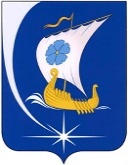 Администрация Пучежского муниципального районаИвановской областиП О С Т А Н О В Л Е Н И Е                  от 23.12.2016                                                      № 682-пг.Пучеж